                                     «Город мастеров»      26 апреля 2018 года в ГАУ «СРЦН  Новолялинского района» прошел первый этап ежегодного областного фестиваля-конкурса «Город Мастеров». В конкурсе участвовали дети из малообеспеченных, многодетных, замещающих семей.       «Город мастеров» - это уже 17 фестиваль. Он направлен на выявление талантов у детей, которые находятся под особой заботой государства. За  время проведения прошлых фестивалей было выявлено много способных детей. Многие участники прошлых лет уже давно выросли, но их яркие номера остаются в нашей памяти навсегда.      В этом году Мастера представили на суд жюри потрясающие картины, продемонстрировали танцевальные номера, голоса поющих детей восхитили членов жюри и всех зрителей. Концерт Мастеров прошел, как самое Звездное шоу! По итогам фестиваля были определены победители номинаций:«Мастер музыкального исполнения» – Гайсина София; «Мастер художественного слова» - Костюренко Наташа.       Все участники были награждены грамотами и поощрительными призами. Такой фестиваль должен иметь место в жизни каждого ребенка хотя бы раз! Занимаясь творчеством, дети прикасаются к миру прекрасного, встают на дорогу добра.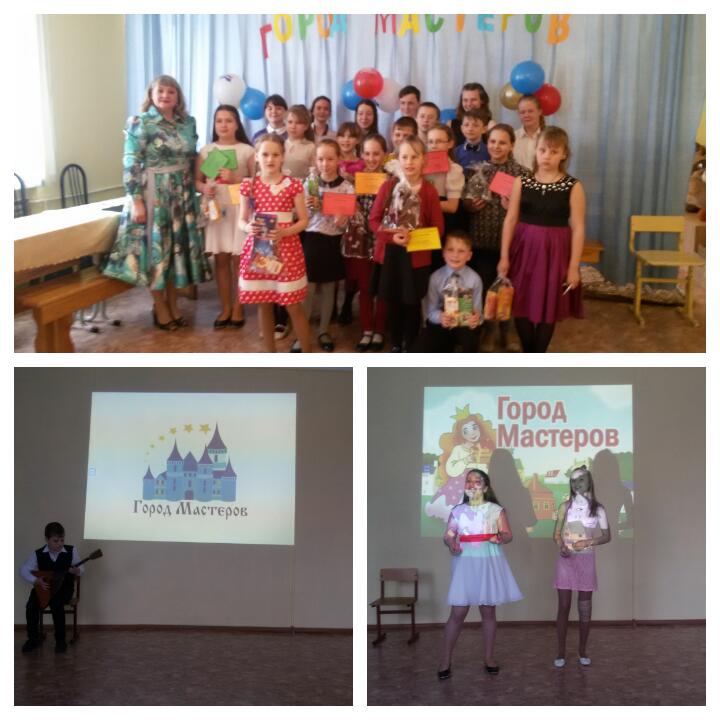 